INFORMAŢII PERSONALENume și Prenume:  Adresa: 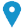  Telefon: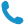  Email: 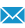 Sexul :                | Data naşterii:                       | Naţionalitatea EXPERIENŢA PROFESIONALĂ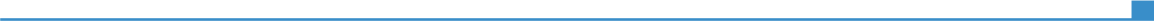 Perioada  (de la - până la) Postul sau funcția ocupată:Perioada  (de la - până la) Angajator: Adresa angajatorului: Perioada  (de la - până la) Principalele activităţi şi responsabilităţi :Perioada  (de la - până la)  Tipul activității sau sectorul de activitate:Perioada  (de la - până la) Postul sau funcția ocupată:Perioada  (de la - până la) Angajator: Adresa angajatorului: Perioada  (de la - până la) Principalele activităţi şi responsabilităţi :Perioada  (de la - până la)  Tipul activității sau sectorul de activitate:Perioada  (de la - până la) Postul sau funcția ocupată:Perioada  (de la - până la) Angajator: Adresa angajatorului: Perioada  (de la - până la) Principalele activităţi şi responsabilităţi :Perioada  (de la - până la)  Tipul activității sau sectorul de activitate:Perioada  (de la - până la) Postul sau funcția ocupată:Perioada  (de la - până la) Angajator: Adresa angajatorului: Perioada  (de la - până la) Principalele activităţi şi responsabilităţi :Perioada  (de la - până la)  Tipul activității sau sectorul de activitate:Perioada  (de la - până la) Postul sau funcția ocupată:Perioada  (de la - până la) Angajator: Adresa angajatorului: Perioada  (de la - până la) Principalele activităţi şi responsabilităţi :Perioada  (de la - până la)  Tipul activității sau sectorul de activitate:Perioada  (de la - până la) Postul sau funcția ocupată:Perioada  (de la - până la) Angajator: Adresa angajatorului: Perioada  (de la - până la) Principalele activităţi şi responsabilităţi :Perioada  (de la - până la)  Tipul activității sau sectorul de activitate:EDUCAŢIE ŞI FORMAREPerioada (de la - până la) Calificarea obţinută:  Perioada (de la - până la) Numele şi tipul instituţiei de învăţământ şi al organizaţiei profesionale prin care s-a realizat formarea profesională: Numele şi tipul instituţiei de învăţământ şi al organizaţiei profesionale prin care s-a realizat formarea profesională: Perioada (de la - până la) Domeniul studiat/ aptitudini ocupaţionale:Tipul calificării/ diploma obţinută:Nivelul de clasificare a formei de instruire/ învăţământ:Domeniul studiat/ aptitudini ocupaţionale:Tipul calificării/ diploma obţinută:Nivelul de clasificare a formei de instruire/ învăţământ:Perioada (de la - până la) Calificarea obţinută:  Perioada (de la - până la) Numele şi tipul instituţiei de învăţământ şi al organizaţiei profesionale prin care s-a realizat formarea profesională: Numele şi tipul instituţiei de învăţământ şi al organizaţiei profesionale prin care s-a realizat formarea profesională: Perioada (de la - până la) Domeniul studiat/ aptitudini ocupaţionale:Tipul calificării/ diploma obţinută:Nivelul de clasificare a formei de instruire/ învăţământ:Domeniul studiat/ aptitudini ocupaţionale:Tipul calificării/ diploma obţinută:Nivelul de clasificare a formei de instruire/ învăţământ:COMPETENΤE PERSONALELimba maternă:Alte limbi străine cunoscuteΙNΤELEGERE ΙNΤELEGERE VORBIRE VORBIRE SCRIERE Alte limbi străine cunoscuteAscultare Citire Participare la conversaţie Discurs oral Specificaţi limba străinăSpecificaţi limba străinăNiveluri: A1/2: Utilizator elementar - B1/2: Utilizator independent - C1/2: Utilizator experimentat Cadrul european comun de referinţă pentru limbi străine Niveluri: A1/2: Utilizator elementar - B1/2: Utilizator independent - C1/2: Utilizator experimentat Cadrul european comun de referinţă pentru limbi străine Niveluri: A1/2: Utilizator elementar - B1/2: Utilizator independent - C1/2: Utilizator experimentat Cadrul european comun de referinţă pentru limbi străine Niveluri: A1/2: Utilizator elementar - B1/2: Utilizator independent - C1/2: Utilizator experimentat Cadrul european comun de referinţă pentru limbi străine Niveluri: A1/2: Utilizator elementar - B1/2: Utilizator independent - C1/2: Utilizator experimentat Cadrul european comun de referinţă pentru limbi străine Competenţe de comunicare: Competenţe organizaţionale/manageriale: Competenţe dobândite la locul de muncă :Competenţe informatice Alte competenţe Permis de conducere INFORMAΤII SUPLIMENTAREPublicaţiiPrezentăriProiecteConferinţeSeminariiDistincţiiAfilieriReferinţe